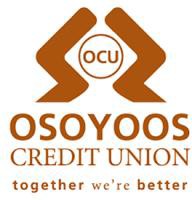 OSOYOOS CREDIT UNION LTD. JOB POSTINGOpportunity:	Full-Time Financial Services OfficerOsoyoos Credit Union (OCU) is seeking to fill a position for a full-time Financial Services Officer at our Osoyoos/Rock Creek location. Applications will be accepted until filled.Why UsWorking at OCU is different than working anywhere else, and we are proud of it. We do not just say it, we live it. We are a co-operative organization owned by our members, so our customers are our owners. We treat our members and our staff like a family. In fact, community is so important that we consider it one of our core values and here is how we show it:Annually supporting non-profit organizations through our Community giving fund.Presentation of 3 scholarships and 1 bursary each year to deserving local students.A staff volunteer program.We are a living wage employer.75 years of legacy in our community.Qualifications:Enjoy meeting new people and are at ease getting to know them.Understand the importance of community and regularly demonstrating it.Enjoy learning and experimenting to find simpler processes to accomplish tasks in less steps.Can make quick and informed decisions.Independent, professional leader with strong problem-solving skills.Ability to focus on needs, while remaining calm and professional.Eye for detail while keeping the big picture in mind.Previous work experience in lending and investing.Submit your cover letter and resume to Greg Sol, CEO: gsol@ocubc.com	Please include "Full-time FSO" in the      subject line. We thank all applicants for their interest; however only those selected for an interview will be contacted.